致理學校財團法人致理科技大學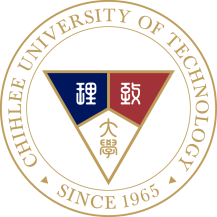  校外實習合作意願調查表填寫日期：    年    月    日一、實習廠商基本資料（以下均為必填）一、實習廠商基本資料（以下均為必填）1.公司名稱：1.公司名稱：2.統一編號：2.統一編號：3.公司性質： 3.公司性質： 4.公司地址： 4.公司地址： 5.實習方案聯絡人：5.實習方案聯絡人：6.電話：6.電話：7.Email： 7.Email： 二、校外實習相關資料（以下均為必填，若無則請填寫”無”）二、校外實習相關資料（以下均為必填，若無則請填寫”無”）實習職缺名稱： 實習職缺名稱： 1.實習名額：1.實習名額：2.實習地點： 2.實習地點： 3.實習方式：暑期實習（為期2個月）學期實習（為期4.5個月）*每週實習時數         小時3.實習方式：暑期實習（為期2個月）學期實習（為期4.5個月）*每週實習時數         小時4.實習內容：4.實習內容：5.實習待遇及福利：5.實習待遇及福利：6.徵才條件：(如系科、證照等)6.徵才條件：(如系科、證照等)7.其他：7.其他：